Оценочные материалы для проведения промежуточной аттестации 10 классОтветами к заданиям 1-9 является число; эти задания оцениваются в 1 баллПолное правильное решение каждой из задач 10–12 должно содержать законы и формулы, применение которых необходимо и достаточно для решения задачи, а также математические преобразования, расчёты с численным ответом и при необходимости рисунок, поясняющий решение; эти задания оцениваются в 3 балла.Предметные результаты(проверяемые умения и виды деятельности)Предметные результаты(проверяемые умения и виды деятельности)Проверяемые элементы содержанияУчебное задание«Выпускник научится»«Выпускник получит возможность научиться»Проверяемые элементы содержанияУчебное задание1Решать расчетные физические задачи с опорой как на известные физические законы (равнопеременного прямолинейного движения)Равномерное и равнопеременное прямолинейное движениеНа рисунке приведён график зависимости проекции скорости тела Vx от времени. Чему равна проекция ускорения этого тела ax в интервале времени от 12 до 18 с?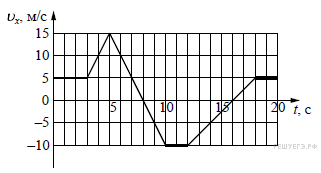 2Находить адекватную предложенной задаче физическую модельРавнопеременное прямолинейное движение; баллистическое движениеТело разгоняется на прямолинейном участке пути, при этом зависимость координаты тела х от времени t имеет вид: х = 3 +10t - 2t2 Чему равна скорость тела в момент времени t = 2 c при таком движении?3Решать расчетные, практико-ориентированные  и качественные физические задачи с опорой как на известные физические законыПринцип суперпозиции сил. Второй закон Ньютона. Третий закон Ньютона.Пассажир находится в движущемся вверх с ускорением 0,2м/с2 лифте, при этом вес пассажира равен 640Н. Определите массу пассажира.4Решать расчетные физические задачи с опорой как на известные физические законыГравитационная сила. Закон всемирного тяготения. Сила тяжести. Сила упругости. Закон Гука.Два тела одинаковой массы притягиваются друг к другу с силами, равными по модулю F. Во сколько раз уменьшился бы модуль сил притяжения между телами, если бы расстояние между их центрами увеличилось в 1,5 раза, а масса каждого тела уменьшилась в 2 раза?5Находить адекватную предложенной задаче физическую модельПотенциальная энергия.Кинетическая энергия. Закон изменения и сохранения механической энергии.Мальчик столкнул санки с вершины горки. Сразу после толчка санки имели скорость 6м/с , а у подножия горки она равнялась 12м/с. Трение санок о снег пренебрежимо мало. Какова высота горки  6Понимать и объяснять целостность физической теории. Решать расчетные физические задачиобъяснять границы применения изученных физических моделей при решении физических и межпредметных задачМодель идеального газа. Уравнение Клапейрона—Менделеева.В сосуде объёмом 33,2 литра находится газообразный кислород. Давление газа 150 кПа, его температура 127 °С. Определите массу газа в этом сосуде. Ответ округлить до целых.  7Решать расчетные физические задачи с опорой как на известные физические законы (первый закон термодинамики)анализировать границы применимости физических законов, понимать всеобщий характер фундаментальных законов и ограниченность использования частных законовПервый закон термодинамики. Применение первого закона термодинамики для изопроцессов.В некотором процессе газ получает количество теплоты 160 Дж, причём изменение его внутренней энергии составляет 5/3 от работы газа. Какую работу совершает газ в этом процессе?8Решать расчетные физические задачи с опорой как на известные физические законы Агрегатные состояния вещества.Давление насыщенного пара. Влажность воздуха.Кристаллизация и плавление твердых телОтносительная влажность воздуха равна 60 %  Давление насыщенного пара при температуре 15 °С равно 1,71 кПа. Каково парциальное давление пара при температуре 15°С? 9Решать расчетные физические задачи с опорой как на известные физические законыанализировать границы применимости физических законов, понимать всеобщий характер фундаментальных законов и ограниченность использования частных законовЗакон сохранения электрического заряда. Закон Кулона. Равновесие статических зарядов. Напряженность электростатического поляСила электрического взаимодействия между двумя точечными зарядами 24мН. Если заряд одного тела уменьшить в 2 раза, а заряд другого тела увеличить в 3 раза и расстояние между телами уменьшить в 2 раза, то какова будет сила взаимодействия между телами?10Решать расчетные физические задачи с опорой как на известные физические законы (механика)понимать и объяснять системную связь между основополагающими научными понятиями: пространство, время, материя (вещество, поле), движение, сила, энергия.Закон изменения и сохранения импульса. Работа силы. Потенциальная энергия. Кинетическая энергия. Закон изменения и сохранения механической энергии. Применение законов Ньютона. Принцип суперпозиции сил.Человек стоит на гладком льду и держит в руках снежок. Масса снежка в 50 раз меньше массы человека. При горизонтальном бросании снежка человек совершил работу 76,5 Дж. Какова кинетическая энергия снежка после броска? 11Решать расчетные физические задачи с опорой как на известные физические законы (молекулярная физика и термодинамика)понимать и объяснять целостность физической теории, различать границы ее применимостиАгрегатные состояния вещества. Фазовый переход пар — жидкость. Кристаллизация и плавление твердых телВ калориметре находился лед при температуре -5°С. Какой была масса  льда, если после добавления в калориметр 4кг воды, имеющей температуру 20°С и установления теплового равновесия температура содержимого калориметра оказалась равной 0° С, причем в калориметре была только вода?12Решать расчетные физические задачи с опорой как на известные физические законы (электростатика)понимать и объяснять целостность физической теории, различать границы ее применимостиЗакон сохранения электрического заряда. Закон Кулона. Равновесие статических зарядов. Напряженность электростатического поля. Линии напряженности электростатического поля. Принцип суперпозиции электростатических полей.Два точечных отрицательных заряда: q1  = 10 нКл и q2 = 40 нКл находятся в вакууме на расстоянии L = 2,5 м друг от друга. Определите величину напряжённости электрического поля этих зарядов в точке А, расположенной на прямой, соединяющей заряды, на одинаковом расстоянии от обоих зарядов